АННОТАЦИЯ рабочей программы дисциплиныОториноларингологияпо направлению подготовки 32.08.59 « ОФТАЛЬМОЛОГИЯ»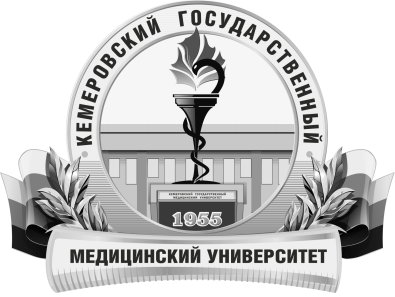 КЕМЕРОВСКИЙ ГОСУДАРСТВЕННЫЙ МЕДИЦИНСКИЙ УНИВЕРСИТЕТКафедра Хирургической стоматологии, челюстно-лицевой хирургии с курсом офтальмологииТрудоемкость в часах / ЗЕ72/2Цель изучения дисциплиныЗакрепление теоретических знаний, развитие практических умений и навыков по разделу офтальмопатологии, связанной с заболеваниями лор органов. Место дисциплины в учебном планеБлок 1 Базовая часть Б1.В.ДВ.1.1Для изучения дисциплины необходимы знания, умения и навыки, формируемые предшествующими дисциплинами: при обучении по основной образовательной программе высшего образования по специальности «Лечебное дело», «Педиатрия».«Офтальмология»ПК-1, ПК-2, ПК-5, ПК-6, ПК-8.Изучаемые темыРАЗДЕЛ 1 Анатомические аспекты строения лицевого черепаТема 1 Формирование и взаимосвязь органа зрения с лор-органамиРАЗДЕЛ 2 Глазная симптоматика при воспалительной патологии лор органов.Тема 1. Ринногенные бульбарные (глазные) осложнения Тема 2 Риногенные орбитальные осложнения.РАЗДЕЛ 3 Наследственные заболевания лор органов и органа зренияТема 1 Клинические синдромы в практике офтальмологаВиды учебной работыКонтактная работа обучающихся с преподавателемАудиторная (виды):лекции;клинические практические занятия.Внеаудиторная (виды):консультации.Самостоятельная работаустная;письменная;практическая.Форма промежуточного контролязачет